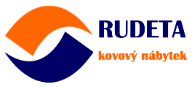 RUDETA s.r.o.Budovatelská 482CZ - 743 01 Bílovectel: +420 733 123 449,599 999 050email: obchod@rudeta.cz KUPNÍ SMLOUVA č. 5/2018 uzavřené podle § 2079 a násl. zákona č. 89/2012 Sb., občanského zákoníku v platném znění(dále jen „Smlouva“)SMLUVNÍ STRANYProdávající:  RUDETA s.r.o.	          se sídlem Budovatelská 482, 743 01 Bílovec	          IČ: 27796922, DIČ: CZ27796922                       Bankovní spojení ČS Ostrava číslo účtu 1662100339/0800                       Zastoupená jednatelem: Ing. Svatoplukem Hlinkou                       Firma je zapsána v obchodním rejstříku vedeném Krajským soudem v Ostravě,                       oddíl C, vložka 52070 Kupující:     Střední průmyslová škola Otrokovice	        se sídlem tř. Tomáše Bati 1266, 765 02 Otrokovice	        IČ: 00128198, DIČ: CZ 00128198	        Bankovní spojení 1037921/0100                     Zastoupená: Mgr. Liborem Baselem, MBA PŘEDMĚT KOUPĚ1. Prodávající se zavazuje dodat kupujícímu zboží dle cenové nabídky  ze dne 6.11.2018 (která je přílohou této smlouvy) a umožnit nabytí vlastnického práva.2. Prodávající spolu s předmětem koupě kupujícímu současně předá veškeré doklady, které se k objednanému zboží vztahují.3. Kupující se zavazuje předmět koupě ve sjednaném termínu převzít a zaplatit za něj dohodnutou cenu dle čl. III této Smlouvy.4. Záruka na zboží je 60 měsíců.KUPNÍ CENA A PLATEBNÍ PODMÍNKYSmluvní strany se dohodly, že kupní cena za předmět koupě činí:103 264,50 Kč bez 21% DPH124 950 Kč včetně 21% DPHSmluvní strany se dohodly na uhrazení kupní ceny následujícím způsobem:     kupní cena bude uhrazena na základě faktury splatné 30 dnů po obdržení zbožíV kupní ceně je zahrnuta doprava zboží, balné aj. poplatky do místa určeného kupujícím a to  Střední průmyslová škola, tř. Tomáše Bati 1266, 765 02 Otrokovice. V kupní ceně není zahrnut výnos zboží a likvidace obalů.    Je-li kupující v prodlení s úhradou kupní ceny nebo její části, je povinen prodávajícímu uhradit smluvní pokutu ve výši 0,05% z kupní ceny za každý den prodlení. Smluvní pokuta je splatná do 7 (sedmi) dnů ode dne doručení písemné výzvy k zaplacení smluvní pokuty ze strany prodávajícího na adresu sídla kupujícího uvedenou v článku I. této Smlouvy. Úhradou smluvní pokuty není dotčeno právo prodávajícího na náhradu vzniklé škody. Prodávající má v případě prodlení kupujícího se zaplacením kupní ceny nebo její části rovněž právo od této Smlouvy jednostranně odstoupit z důvodu porušení povinností kupujícího.Na faktuře bude uveden text: „Tento výdaj je spolufinancován z OP VVV 2014 – 2020, projekt „Implementace Krajského akčního plánu rozvoje vzdělávání pro území Zlínského kraje“, reg. č.  CZ.02.3.68/0.0/0.0/16_034/0008497.“DODACÍ PODMÍNKYProdávající se zavazuje objednané zboží dodat nejpozději do 30.11.2018, za podmínky, že bude navrácená podepsaná Kupní smlouva do 21.11.2018.Je-li prodávající v prodlení s dodáním, je povinen kupujícímu uhradit smluvní pokutu ve výši 0,05% z kupní ceny za každý den prodlení. Smluvní pokuta je splatná do 7 (sedmi) dnů ode dne doručení písemné výzvy k zaplacení smluvní pokuty ze strany kupujícího na adresu sídla prodávajícího uvedenou v článku I. této Smlouvy. Kupující má v případě prodlení prodávajícího s dodáním právo od této Smlouvy jednostranně odstoupit z důvodu porušení povinností prodávajícího.Prodávající nenese odpovědnost za pozdní dodání zboží v důsledku události výjimečné, která nemohla být předvídatelná nebo ji nebylo možné odvrátit (vis major) – zejména jako živelné pohromy, válečné operace, občanské nepokoje, exploze, požáry, výluky nebo okolnosti vyskytující se nezávisle na vůli strany, mimo kontrolu strany. Prodávající je povinen druhou stranu neprodleně o této skutečnosti informovat, jakmile se o ní doví. V případě, že událost vis major trvá více než šedesát (60) po sobě následujících kalendářních dnů, pak je každá ze stran oprávněna odstoupit od smlouvy, s účinností od okamžiku doručení takového oznámení druhé straně a to bez jakéhokoli práva nebo povinnosti k náhradě škody vyvolané touto událostí. Výnos a likvidace obalů na místě určení je zajišťována kupujícím.VÝHRADA VLASTNICKÉHO PRÁVAPředmět koupě zůstává ve vlastnictví prodávajícího až do úplného zaplacení celkové kupní ceny a všech výdajů ze strany kupujícího. Nebezpečí škody na věci však kupující nese od okamžiku převzetí předmětu koupě dle článku IV. této Smlouvy.ODPOVĚDNOST ZA VADYProdávající se zavazuje odevzdat kupujícímu předmět koupě v ujednaném množství, jakosti a provedení. Nejsou-li jakost a provedení ujednány, plní prodávající v jakosti a provedení vhodných pro účel patrný ze smlouvy; jinak pro účel obvyklý. Kupující je povinen předmět koupě co nejdříve po přechodu nebezpečí škody na věci pečlivě prohlédnout a přesvědčit se o jeho vlastnostech a množství.Požádá-li o to kupující, potvrdí mu prodávající v písemné formě, v jakém rozsahu a po jakou dobu trvají jeho povinnosti v případě vadného plnění (záruční list). Jestliže dodatečně vyjde najevo vada, na kterou prodávající kupujícího neupozornil, a která znamená podstatné porušení smlouvy, má kupující právo na odstranění vady dodáním nového zboží bez vady nebo dodáním chybějící věci, na odstranění vady opravou zboží, na přiměřenou slevu z kupní ceny, nebo odstoupit od smlouvy. Kupující sdělí prodávajícímu, jaké právo si zvolil, při oznámení vady, nebo bez zbytečného odkladu po oznámení vady. Provedenou volbu nemůže kupující změnit bez souhlasu prodávajícího; to neplatí, žádal-li kupující opravu vady, která se ukáže jako neopravitelná. Neodstraní-li prodávající vady v přiměřené lhůtě či oznámí-li kupujícímu, že vady neodstraní, může kupující požadovat místo odstranění vady přiměřenou slevu z kupní ceny, nebo může od smlouvy odstoupit.Je-li vadné plnění nepodstatným porušením smlouvy, má kupující právo na odstranění vady, anebo na přiměřenou slevu z kupní ceny. Totéž platí i v případě vady, která znamená podstatné porušení kupní smlouvy, jestliže kupující neoznámí včas, jaký si zvolil nárok. Dokud kupující neuplatní právo na slevu z kupní ceny nebo neodstoupí od smlouvy, může prodávající dodat to, co chybí, nebo odstranit právní vadu. Jiné vady může prodávající odstranit podle své volby opravou věci nebo dodáním nové věci. Kupující nemá práva z vadného plnění, jedná-li se o vadu, kterou musel s vynaložením obvyklé pozornosti poznat již při převzetí zboží.Kupující nemůže odstoupit od smlouvy, ani požadovat dodání nového zboží, nemůže-li zboží vrátit v tom stavu, v jakém ho obdržel. Při předčasném plnění může prodávající odstranit vady do doby určené pro odevzdání zboží. Práva kupujícího z vadného plnění nejsou dotčena, způsobilo-li vadu použití věci, kterou kupující předal prodávajícímu. To však neplatí, prokáže-li prodávající, že na nevhodnost předané věci kupujícího včas upozornil a kupující na jejím použití trval, nebo prokáže-li, že nevhodnost předané věci ani při vynaložení dostatečné péče nemohl zjistit či způsobil-li vadu věci postup prodávajícího podle návrhů, vzorků nebo podkladů, které mu kupující opatřil, použije se výše uvedené obdobně.Neoznámil-li kupující vadu bez zbytečného odkladu poté, co ji mohl při včasné prohlídce a dostatečné péči zjistit, právo z vadného plnění mu není možné přiznat. Jedná-li se o skrytou vadu, platí totéž, nebyla-li vada oznámena bez zbytečného odkladu poté, co ji kupující mohl při dostatečné péči zjistit, nejpozději však do dvou let po odevzdání věci.Kupující je povinen v případě uplatňování práva z vadného plnění poskytnout prodávajícímu potřebnou součinnost, tedy zejména musí zajistit dostatečný prostor pro opravu a manipulaci se zbožím nebo jeho součástí. DORUČOVÁNÍ PÍSEMNOSTÍSmluvní strany se dohodly, že doručování veškerých písemností bude prováděno prostřednictvím doporučené pošty s dodejkou, tak aby bylo patrné, který den si smluvní strana písemnost převzala. V případě, že si kterákoliv ze smluvních stran písemnost nepřevezme ihned, a tato bude uložena na poště, tak se za okamžik doručení pro účely této Smlouvy bude považovat sedmý den uložení písemnosti. ZÁVĚREČNÁ UJEDNÁNÍTato smlouva je účinná dnem jejího uzavření a tímto dnem jsou smluvní strany svými projevy vázány.Ostatní vztahy, touto Smlouvou mezi smluvními stranami neupravené, se řídí zákonem č. 89/2012 Sb., občanským zákoníkem.Změny a doplnění této Smlouvy jsou možné pouze v písemné podobě, a to formou vzestupně číslovaných písemných dodatků k této Smlouvě.Všechny případné spory, které by mezi smluvními stranami vznikly, se strany zavazují řešit především dohodou, a pokud tato nebude možná, tak je kterákoliv ze stran oprávněna se obrátit na věcně a místně příslušný soud.Smluvní strany podpisem této Smlouvy stvrzují, že si Smlouvu přečetly, s jejím obsahem souhlasí a prohlašují, že tato smlouva byla sepsána podle jejich pravé a svobodné vůle.Tato smlouva je vyhotovena ve dvou vyhotoveních, z nichž po jednom obdrží každá ze smluvních stran. Prodávající je povinen v souladu s příslušnou legislativou zejména podle zák. č. 320/2001 Sb., 
o finanční kontrole povinen spolupůsobit při výkonu finanční kontroly prováděné v souvislosti s tímto obchodním případem a je povinen poskytnout požadované dokumenty a informace zmocněncům pověřených kontrolních orgánů a vytvořit podmínky k provedení kontroly. Prodávající je povinen archivovat doklady k tomuto obchodnímu případu min. do 31. 12. 2033.V Bílovci dne:   22. 11. 2018                                                                    V Otrokovicích dne:  21. 11. 2018………………………………………………					……………………………………………………
    Ivana Rudnická – jednatelka                                                                   Mgr. Libor Basel, MBA - ředitel                  za prodávajícího 							    za kupujícíhoPříloha č. 1 – specifikace předmětu koupě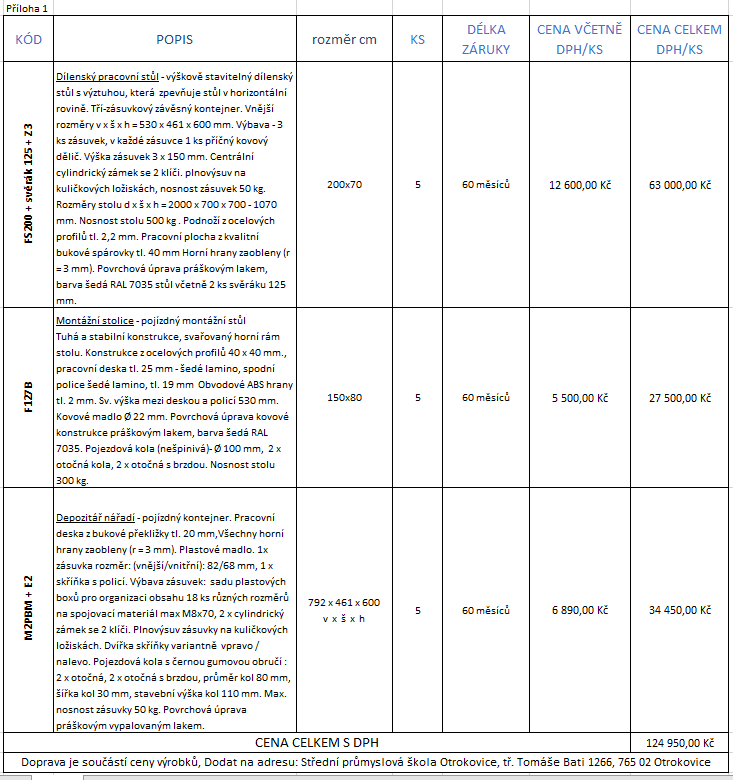 